主內親愛的教牧同工：在主裡向您們問安!在過去的日子，承蒙  貴堂會對建道神學院的支持與代禱，我們深感銘謝！為了使您們的眾會友更能認識神學院與神學教育，我們樂意來到你的教會，介紹學院的事工，幫助彼此認識。 我們誠意邀請您們在2020年間特定的「主日」讓我們有機會主講信息，除了可定為「建道主日」或「神學主日」外，亦可因應您們堂會的需要安排不同的主日講道，以配合你們全年牧養方向，希望藉此加強彼此認識以及配合教會需要，激勵弟兄姊妹更有服事主的心志。新一年度的建道開放日分別於2020年2月1日舉行。歡迎踴躍參加 !  另外，本年11月15日星期五晚為「建道120周年神與我們風雨同行感恩晚會」，假座宣道會北角堂舉行。敬請網上報名 (http://bit.ly/abs120 )。敬請填妥頁二之回條，並盡早電郵到( chunghf@abs.edu )致本院拓展部鍾先生收，一俟編妥定當回覆。如有任何垂詢，歡迎聯絡拓展部 (電話3657-4830或 電郵chunghf@abs.edu)。此祝主恩滿溢！       拓展總監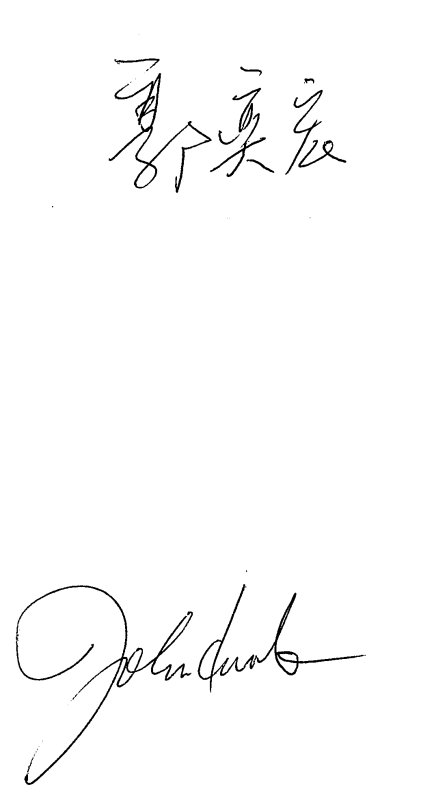 								         郭奕宏牧師 謹啟2019年9月12日[建道主日回條]
本堂盼望於2020年安排以下主日主日名稱：（請選） 	建道主日 			神學主日 			差傳主日	    	聖經主日選擇日期：(請填寫)主日名稱					第一選擇					第二選擇(例) 建道主日					9月15日					5月17日1)________________			_______月______日			_______月______日2)________________			_______月______日			_______月______日本堂聚會時間 (請選選及填寫)□ (週六) 		     時		   分至		 時		   分　□ (週日) 早堂		 時		   分至		 時		   分□ (週日) 午堂		 時		   分至		 時		   分請安排□ 講員 ﹝本院填寫____________________________________________________________﹞□ 同學見證（視乎同學情況而定，未必肯定安排到同學見證）﹝本院填寫____________________﹞□ 建道簡介 (可於堂刊內刊登學院簡介及課程介紹)，刊物 ____________份□ 本堂主日為學院設有收奉獻，以支持神學教育。４． 本堂會名稱：_____________________________ 主任牧師／傳道：___________________聯絡人:________________________ 聯絡電話：________________ 傳真：_____________________堂會地址:___________________________________________________平均崇拜人數:_____________電郵：_________________________________填表日期：______________(請於19年11月30日前申請, 傳真到3596-7824電郵到 chunghf@abs.edu  )                                                    
